Lampiran 7. Foto-Foto Kegiatan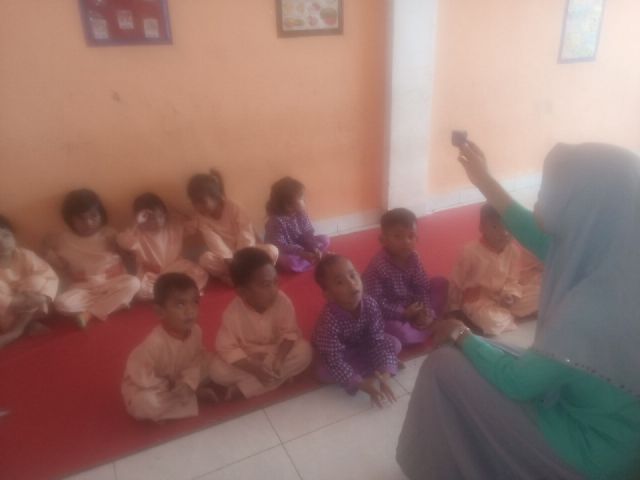 Guru memperkenalkan playdough.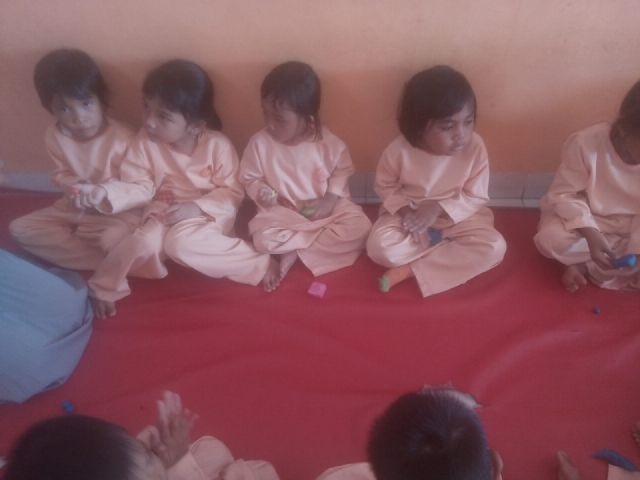 Anak bermain menggunakan playdough.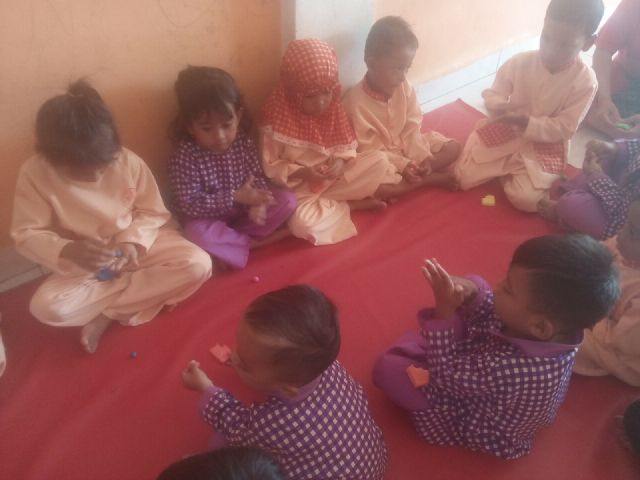 Anak bermain menggunakan playdough.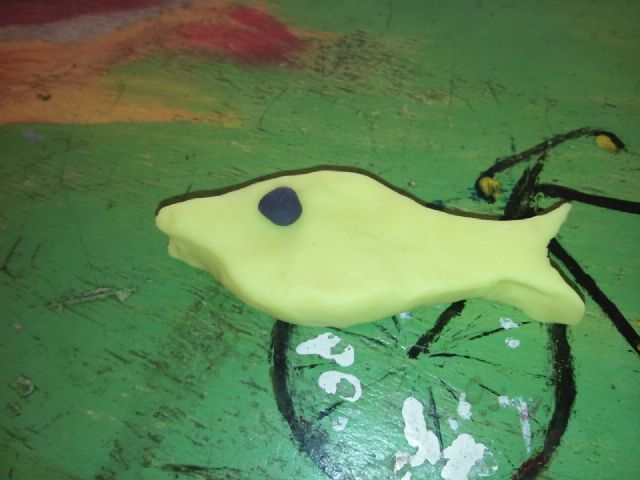 Hasil karya anak.